Vicerrectoría de Asuntos Académicos UNIVERSIDAD DE CHILE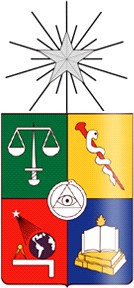 PROGRAMA DE ASIGNATURALI701R Administracion General (Management)Créditos: 8 / Horas Presenciales: 3.0 / Horas No Presenciales: 4.0 Facultad de Ciencias Agronómicas, Departamento de Gestión e Innovación RuralProfesor: Daniel Esparza C.CARACTERÍSTICAS FORMATIVAS DE LA ASIGNATURAPROPÓSITO GENERAL DE LA ASIGNATURA:Esta asignatura contribuye a la comprensión de lo que implica una gestión eficiente de los recursos económicos. En este contexto, la asignatura entrega competencias de orden transversal relativas a planificación, organización, dirección y control de gestión en empresas u organizaciones. En lo específico se entregan competencias vinculadas a marketing, recursos humanos y formulación y evaluación de proyectos, permitiendo que los estudiantes comprendan y apliquen herramientas de gestión para la toma de decisiones.RESULTADOS DE APRENDIZAJE:1.- Comprende y aplica herramientas de gestión para desarrollar una asignación eficiente de los recursos económicos de entidades tales como empresas, organizaciones, personas o sistemas.COMPETENCIASElaborar y utilizar instrumentos técnicos, normativos, económicos y de gestión que estimulen el manejo sustentable de los recursos naturales.SABERES / CONTENIDOS:1.- Introducción, planificación estratégica y funciones de la administración. (4 clases)El plan estratégico y la claridad en la toma de decisionesOrganización de los recursosToma de decisión en el corto plazo: decisiones gerencialesControl de gestión: objetivos y metas2.- Gestión económica, contable y financiera. (1 clases)Los CostosEstado de resultadosBalance generalPrincipales ratios financieros3.- Gestión de Recursos Humanos y Habilidades Directivas (3 clases)Selección y reclutamiento de personal.Políticas de mantención de recursos humanosPolíticas incentivo/desincentivoEstilos de direcciónDesarrollo de habilidades directivas. Negociación y Conflicto.4.- Principios de Gestión de Operaciones (2 sesiones)Tendencias (JIT, Lean), programación de ActividadesInventariosEstimación de demanda5.- Principios de gestión comercial y marketing en recursos naturales y servicios (1 clases)Tendencias en el consumo de recursos naturales y de servicios vinculados a éstosPrincipios de logística comercialEl enfoque de marketing y su utilidad actual.6.- Principios de gestión de proyectos (1 clases)Componentes básicos para la formulación de un proyectoConstrucción de un modelo de flujo de caja básico.Determinación de principales indicadores de rentabilidad (TIR, VAN).CRONOGRAMA DE ACTIVIDADES:METODOLOGÍA:De enseñanza: Clases expositivas interactivas, resolución de problemas, juego de roles, trabajos en equipo.De aprendizaje: Análisis de situaciones reales por parte del estudiante, discusiones grupales, generación de informes profesionales, presentaciones escritas y orales, análisis de casos, realización de mapas conceptuales. Auto-instrucción a través de lecturas y desarrollo de trabajos.RECURSOS Y EVALUACIONESMETODOLOGÍAS DE EVALUACIÓN:La asignatura de Administración General considera una serie de actividades calificadas que permitirán gradualmente visualizar la adquisición de los resultados de aprendizaje antes señalados. Estas actividades comprenden: evaluación a través de controles, presentación y defensa oral de trabajo de investigación. Todo lo anterior se suma a un examen final integrador.REQUISITOS DE APROBACIÓN:ASISTENCIA: 75% Teoría y 100% PrácticasNOTA DE APROBACIÓN MÍNIMA: 4.0REQUISITOS PARA PRESENTACIÓN A EXÁMEN: ObligatorioPALABRAS CLAVE:Administración; Gestión; Negocios; Instituciones con y sin fines de lucro.BIBLIOGRAFÍA OBLIGATORIA:No se considera bibliografía obligatoria. Se recomienda al tratar temas.BIBLIOGRAFÍA COMPLEMENTARIA:No se considera bibliografía complementaria, sin embargo se sugieren los siguientes textos como lectura de consulta y apoyo para los estudiantes que lo requieran:CHIAVENATO, I. 2007. Administración de Recursos Humanos. Ed. Mc Graw Hill. 8° Ed.KOONTZ, H. y WIEHRICH, H. 1994. Elementos de la administración. Ed. Mc Graw Hill. México.MEDIANO LUCIA. 2004. Gestión de Marketing En Turismo Rural. Ed. Person - Prentice Hall.ROBBINS, STEPHEN and COULTER, MARY. 2004. Administración. Ed Prentice Hall.SAPAG, N., y SAPAG, R. 2000. Preparación y evaluación de proyectos. Ed. Mc Graw Hill.RECURSOS WEB:www.ine.clwww.camara.cl/trabajamos/comision_portada.aspx?prmID=405 Comisión de Recursos Naturales, Bienes Nacionales y Medio Ambiente. Camara de Diputados de Chile.http://www.mma.gob.cl/1304/w3-channel.html Ministerio de Medio Ambiente de Chile.www.fao.orgAutorizada su publicación por la Dirección de Escuela de Facultad de Ciencias Agronómicas Fecha de última autorización 28-04-2015N° de sesiónFechaActividadContenidosProfesor115-03-2021ClaseIntroducción al curso ¿Qué es la Administración? ¿Para que nos sirve?Daniel Esparza C.222-03-2021ClasePlanificación Estrategica: visión, misión, objetivos, estrategias. Herramientas.Daniel Esparza C.329-03-2021ClaseHerramientas de Análisis (PESTEL, FODA, Fuerzas de Porter)Daniel Esparza C.405-04-2021ClaseFunciones de la administración. Planificar, Organizar, Dirigir y ControlarDaniel Esparza C.512-04-2021RECESO619-04-2021Clase y entrega primer informe de avanceGestión Económica, Contable y Financiera: Nociones de Contabilidad, Costos,  Balance, Ratios financieros y estado de resultadosDaniel Esparza C.726-04-2021Presentación 1° informe (1° prueba de cátedra)PRESENTACIONESAlumnos803-05-2021ClaseGestión de Recursos Humanos: subsistemas (1)Daniel Esparza C.910-05-2021ClaseGestión de Recursos Humanos: subsistemas (2). Negociación.Daniel Esparza C.1017-05-2021RECESO1124-05-2021ClaseNegociación y Conflicto (test, juegos de roles)Daniel Esparza C.1231-05-2021ClaseNociones de Gestión de Operaciones: JIT, LeanDaniel Esparza C.1307-06-2021Clase y entrega segundo informe de avanceNociones de Gestión de Operaciones: inventarios y estimación de demandaDaniel Esparza C.1414-06-2021 Presentación 2° informe (2° prueba de cátedra)PRESENTACIONES Alumnos1521-06-2021ClasePrincipios de Gestión Comercial y Marketing de Recursos Naturales y Servicios (1)Daniel Esparza C.1628-06-2021Clase  y entrega Informe FinalPrincipios de Gestión de ProyectosDaniel Esparza C.1705-07-2021Presentación Final (Examen)Presentación final grupalAlumnos1812-07-2021Casos especialesActividadFechaPonderaciónPresentación grupal primer informe de avance26-04-202135%Presentación grupal segundo informe de avance14-06-202135%Controles cortos, tareas aplicadas, informes de clases prácticas, otros.sin aviso30%Presentación grupal  del informe final (Examen)05-07-202125%